РОЖИЩЕНСЬКА МІСЬКА РАДАЛУЦЬКОГО РАЙОНУ ВОЛИНСЬКОЇ ОБЛАСТІВИКОНАВЧИЙ КОМІТЕТРІШЕННЯ31 січня 2022 року                                                                          	       № 7Про встановлення скоригованих тарифів на теплову енергію, її виробництво, транспортування та постачання, на послуги з постачання теплової енергії, які надаються комунальним підприємством «Дубищенське житлово-комунальне господарство» для бюджетних установКеруючись підпунктом 2 пункту «а» статті 28 Закону України «Про місцеве самоврядування в Україні», законами України «Про житлово-комунальні послуги», «Про теплопостачання», Порядком формування тарифів на теплову енергію, її виробництво, транспортування та постачання, послуги з постачання теплової енергії і постачання гарячої води, затвердженого постановою Кабінету Міністрів України від 01.06.2011 №869, наказом Міністерства регіонального розвитку, будівництва та житлово-комунального господарства України від 05.06.2018 №130 «Про затвердження Порядку інформування споживачів про намір зміни цін/тарифів на комунальні послуги з обґрунтуванням такої необхідності», враховуючи звернення комунального підприємства «Дубищенське житлово-комунальне господарство» від 16.12.2021 №73 щодо встановлення тарифів на плановий період 2022 року, відповідно до розрахунку економічно обґрунтованих планових витрат на виробництво, транспортування і постачання теплової енергії та з метою забезпечення безперебійного й ефективного функціонування систем теплопостачання смт Дубище, виконавчий комітет Рожищенської міської радиВИРІШИВ:1. Встановити скориговані тарифи на теплову енергію, її виробництво, транспортування та постачання, на послуги з постачання теплової енергії, що надаються комунальним підприємством «Дубищенське житлово-комунальне господарство» для потреб бюджетних установ (Додаток 1). 2. Встановлені тарифи на теплову енергію, її виробництво, транспортування та постачання, послуги з постачання теплової енергії, що надаються комунальним підприємством «Дубищенське житлово-комунальне господарство» для бюджетних установ діють протягом планового періоду з 01 лютого 2022 року до 31 грудня 2022 року.3. Затвердити структуру тарифів на виробництво теплової енергії, транспортування та постачання, на послуги з постачання теплової енергії згідно з додатками 2, 3, 4, 5 до Порядку розгляду органами місцевого самоврядування розрахунків тарифів на теплову енергію, її виробництво, транспортування та постачання, а також розрахунків тарифів на комунальні послуги, поданих для їх встановлення.4. Рішення виконавчого комітету Рожищенської міської ради від 30.11.2021 року №153 «Про встановлення скоригованих тарифів на теплову енергію, її виробництво, транспортування та постачання, на послуги з постачання теплової енергії, які надаються комунальним підприємством «Дубищенське житлово-комунальне господарство» для бюджетних установ» визнати таким, що втратило чинність.5. Рішення про встановлені тарифи набирає чинності з 01 лютого 2022 року.6. Загальному відділу Рожищенської міської ради (Олександр Івашин.) оприлюднити рішення на сайті Рожищенської міської ради.7. Контроль за виконанням рішення покласти на першого заступника Рожищенського міського голови Віталія Поліщука.Міський голова							Вячеслав ПОЛІЩУКТетяна Лазаренко Руслан Гарбовський Затвердженорішенням виконавчого комітету                                                                                                                                         Рожищенської міської ради                                                                                                                                          від 31.01.2022 р. №7ТАРИФИ НА ПОСЛУГИ ТЕПЛОПОСТАЧАННЯкомунальним підприємством «Дубищенське житлово-комунальне господарство» на 2022 рік	Затвердженорішенням виконавчого комітету                                                                                                                                         Рожищенської міської ради                                                                                                                                          від 31.01.2022 р. № 7      РОЗРАХУНОК тарифу на виробництво теплової енергії, що виробляєтьсякомунальним підприємством «Дубищенське житлово-комунальне господарство»  на 2022 рік                                                                                                                                                                          Затвердженорішенням виконавчого комітету                                                                                                                                         Рожищенської міської ради                                                                                                                                          від 31.01.2022 р. №7РОЗРАХУНОК тарифу на транспортування теплової енергіїкомунальним підприємством «Дубищенське житлово-комунальне господарство» на 2022 рік                                                                                                                                                                          Затвердженорішенням виконавчого комітету                                                                                                                                         Рожищенської міської ради                                                                                                                                          від 31.01.2022 р. №7РОЗРАХУНОК тарифу на постачання теплової енергіїкомунальним підприємством «Дубищенське житлово-комунальне господарство» на 2022 рікРОЗРАХУНОК
тарифів на теплову енергіюкомунальним підприємством «Дубищенське житлово-комунальне господарство» Назва послугОдиницявиміруДля споживачів смт ДубищеДля споживачів смт ДубищеНазва послугОдиницявиміруБюджетні установи,грнБюджетні установи,грнВиробництво теплової енергіягрн. 1Гкалбез ПДВз ПДВВиробництво теплової енергіягрн. 1Гкал1605,131926,16Транспортування теплової енергіїгрн. 1Гкал345,98415,18Постачання теплової енергіїгрн. 1Гкал66,3679,62Послуги з постачання теплової енергії грн. 1Гкал2017,472420,96ПоказникиВсьоговитратДля потреб населенняДля потреб населенняДля потреб бюджетних організаційДля потреб бюджетних організацій№п/пПоказникиДля потреб населенняДля потреб населенняДля потреб бюджетних організаційДля потреб бюджетних організацій№п/пгрнгрнгрн/Гкалгрнгрн/Гкал№п/пгрнна рікгрн/Гкална рікгрн/Гкал1Виробнича собівартість, всього, в.т.ч.:162658916265891,1Прямі матеріальні витрати, всього ,в т.ч.10325011032501808,22витрати на паливо (торфобрикети)737731737731577,48витрати на електроенергію283771283771222,13матеріали, запасні частини та інші матеріальні ресурси10999109998,61сіль для фільтрів ХВОпокупна вода на технологічні потреби1,2Прямі витрати з оплати праці 248653248653194,641,3Інші прямі витрати, в т.ч.12488812488897,76єдиний внесок в розмірі 22,0%547035470342,82розподіл природного газуамортизаційні відрахування701857018554,941,4Загальновиробничі витрати дільниці, в т.ч.244512445119,14витрати на оплату праціінші витрати244512445119,141,5Загальновиробничі витрати розподілені 196096196096153,502Адміністративні витрати207262207262162,243Витрати на збут493884938838,664Повна собівартість188323918832391474,165Розрахунковий прибуток -167314167314130,976Вартість виробництва теплової енергії, всього205055320505531605,137Тарифи на виробництво теплової енергії, зокрема 205055320505531605,13паливна складова10325011032501808,22решта витрат, крім палива10180521018052796,918ПДВ 20%321,039Тариф виробництво теплової енергії з ПДВ, грн /1 Гкал1926,1610Обсяг реалізації теплової енергії, Гкал1277,51277,5№ПоказникиВсьогоДля потреб населенняДля потреб населенняДля потреб бюджетних організаційДля потреб бюджетних організаційп/пПоказникивитратДля потреб населенняДля потреб населенняДля потреб бюджетних організаційДля потреб бюджетних організаційп/пПоказникивитратгрнгрн/Гкалгрнгрн/Гкалп/пПоказникивитратна рікгрн/Гкална рікгрн/Гкал1Виробнича собівартість, всього, в.т.ч.:348692348692272,951.1Прямі матеріальні витрати, всього ,в т.ч.218005218005170,65витрати на електроенергію577457744,52матеріали, запасні частини та інші матеріальні ресурси212231212231166,131.2Прямі витрати  з  оплати праці 547025470242,821.3Інші прямі витрати, в т.ч.328443284425,71єдиний внесок в розмірі  22,0 %12034120349,42амортизаційні відрахування154321543212,081.4Загальновиробничі витрати дільниці537853784,211.5Загальновиробничі витрати розподілені431414314133,772Адміністративні витрати455824558235,683Витрати на збут10872108728,514Повна собівартість405146405146317,145Розрахунковий прибуток368433684328,846Вартість транспортування теплової енергії , всього441989441989345,987Тариф на транспортування теплової енергії , грн. /1 Гкал345,988ПДВ – 20%69,209Тариф на транспорртування теплової енергії415,1810Обсяг реалізації теплової , Гкал1277,51277,5ПоказникиВсьогоДля потреб населенняДля потреб населенняДля потреб населенняДля потреб бюджетних організаційДля потреб бюджетних організацій№п/п№п/пПоказникивитрат Для потреб населенняДля потреб населенняДля потреб населенняДля потреб бюджетних організаційДля потреб бюджетних організацій№п/п№п/пвитрат грнгрнгрн/Гкалгрнгрн/Гкал№п/п№п/пвитрат на рікна рікгрн/Гкална рікгрн/Гкал11Виробнича собівартість, всього в т.ч.:689856898554,011.11.1Прямі матеріальні витрати, всього в т.ч.511645116440,05Інші витрати 179361793614,04використання техн. солі9979970,78Послуги транспорту322313223125,231.21.2Прямі витрати з оплати праці 746174615,841.31.3Інші прямі витрати, в т.ч.374337432,94єдиний внесок у розмірі 22,0%163516351,29амортизація210821081,651.41.4Загальновиробничі витрати дільниці7287280,571.51.5Загальновиробничі витрати розподілені588958894,6122Адміністративні витрати61456145      4,8133Витрати на збут148214821,1644інші витрати55Інші операційні витрати00000066Повна собівартість766127661259,9877Розрахунковий прибуток815081506,3888Вартість  постачання теплової енергії , всього847628476266,3699Тариф на постачання теплової енергії, грн/1 Гкал1010ПДВ – 20%     13,261111Тариф на постачання теплової енергії, з ПДВ грн/1 Гкал79,621212Обсяг реалізації теплової, Гкал1277,51277,5                                                           Затверджено                                                                                                                                                                                                                                                      рішенням виконавчого комітету                     Рожищенської міської ради                                                                                                                  від 31.01.2022 № 7                                                                                                                                                                   Затверджено                                                                                                                                                                                                                                                      рішенням виконавчого комітету                     Рожищенської міської ради                                                                                                                  від 31.01.2022 № 7                                                                                                                                                                   Затверджено                                                                                                                                                                                                                                                      рішенням виконавчого комітету                     Рожищенської міської ради                                                                                                                  від 31.01.2022 № 7                                                                                                                                                                   Затверджено                                                                                                                                                                                                                                                      рішенням виконавчого комітету                     Рожищенської міської ради                                                                                                                  від 31.01.2022 № 7                                                                                                                                                                   Затверджено                                                                                                                                                                                                                                                      рішенням виконавчого комітету                     Рожищенської міської ради                                                                                                                  від 31.01.2022 № 7                                                                                                        № з/пНайменування показникаОдиниці виміруСумарні та середньо-зважені показникиДля потребДля потреб№ з/пНайменування показникаОдиниці виміруСумарні та середньо-зважені показникиНасе-ленняБюджетних установ12345611Тариф на виробництво теплової енергії, зокрема:грн/Гкал1605,131605,131.1Повна планована собівартість виробництва теплової енергіїгрн/Гкал1474,161474,161.2витрати на відшкодування втраттис.грн001.3Планований прибутокгрн/Гкал130,97130,972Тариф на транспортування теплової енергії, зокрема:грн/Гкал345,98345,982.1Повна планована собівартість транспортування теплової енергіїгрн/Гкал317,14317,142.2витрати на відшкодування втраттис.грн002.3Планований прибутокгрн/Гкал28,8428,843Тариф на постачання теплової енергії, зокрема:грн/Гкал66,3666,363.1Повна планована собівартість постачання теплової енергіїгрн/Гкал59,9859,983.2витрати на відшкодування втраттис.грн003.3Планований прибутокгрн/Гкал6,386,384Тариф на теплову енергію, зокрема:грн/Гкал2017,472017,474.1Повна планована собівартість теплової енергіїгрн/Гкал1851,281851,284.2витрати на відшкодування втраттис. грн004.3Планований прибутокгрн/Гкал166,19166,19Податок на додану вартість    403,49    403,49Тариф на теплову енергію з ПДВ грн/Гкал2420,962420,965Річні плановані доходи від виробництва, транспортування, постачання теплової енергії, усього, зокрема:тис.грн2577,32577,35.1Повна планована собівартість виробництва, транспортування, постачання теплової енергіїтис.грн2365,02365,05.2витрати на відшкодування втраттис.грн005.3Планований прибуток від виробництва, транспортування, постачання теплової енергіїтис.грн212,3212,37Планований корисний відпуск з мереж ліцензіата теплової енергії власним споживачам та теплової енергії інших власників, зокрема:Гкал1277,51277,57.1Корисний відпуск теплової енергії власним споживачамГкал1277,51277,58Рівні рентабельності тарифів:8.1на виробництво теплової енергії%998.2на транспортування теплової енергії%998.3на постачання теплової енергії%998.4на теплову енергію%99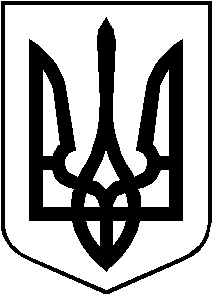 